"Bitcoins are around us" - podsumowanie spotkania na Litwie.13-stego sierpnia, o 18:00, rozpoczęliśmy spotkanie z kryptoentuzjastami na Litwie!  Wspólnie z kritovaliutos.lt oraz Cobalt - opowiadaliśmy o szeroko rozumianym temacie Bitcoin'a, regulacjach, danych rynkowych i energii potrzebnej do utrzymania sieci. Zobaczcie sami!Blisko 100 osób zjawiło się w Vilnius Tech Park, 13-stego sierpnia, aby posłuchać prezentacji i porozmawiać z nami, jak i z naszymi partnerami. Prelegenci: 1. Povilas Goberis - opowiedział o tym czym jest Bitcoin, jak kosztochłonna jest jego produkcja i na czym tak właściwie polega blockchain.2. Magdalena Gołębiewska - podzieliła się wynikami badań rynku litewskiego. Miedzy innymi wartość rynku, obroty, poziom rozpoznawalności, posiadanie kryptowalut. 3. z firmy Petraitis z firmy Cobalt opowiedział o aspektach prawnych i regulacjach na rynku litewskim. Wszystkie prezentacji można pobrać poniżej. Zapraszamy do lektury, a tymczasem kilka zdjęć poniżej. Do zobaczenia na kolejnym spotkaniu, juz za miesiac - szczegóły wkrótce. 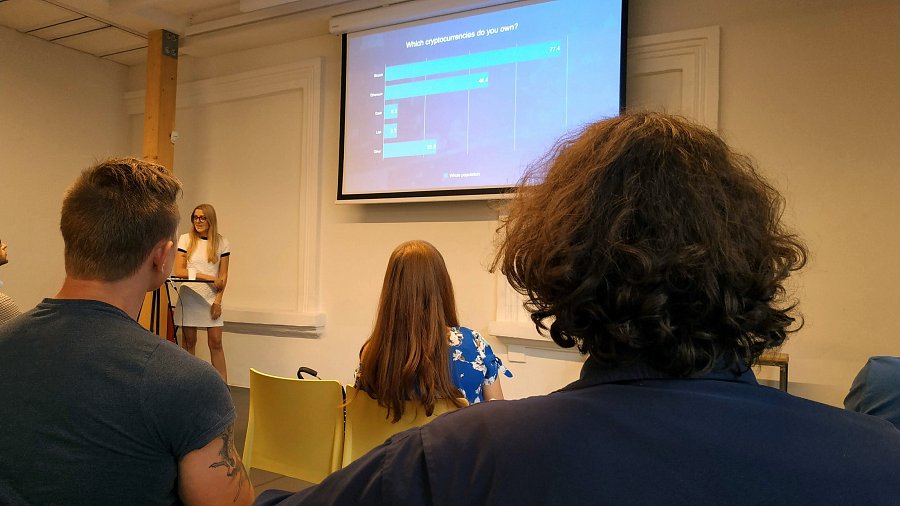 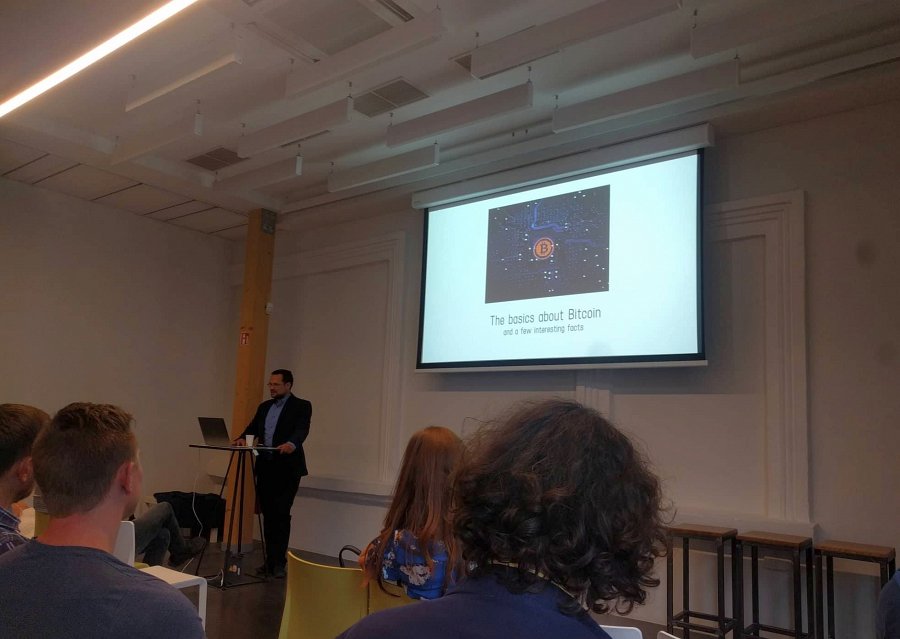 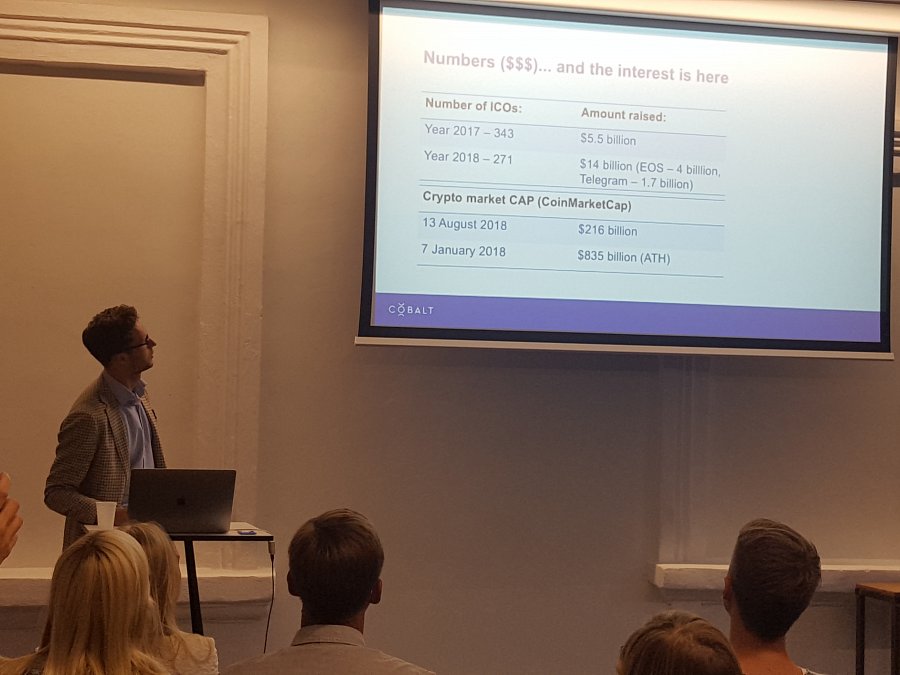 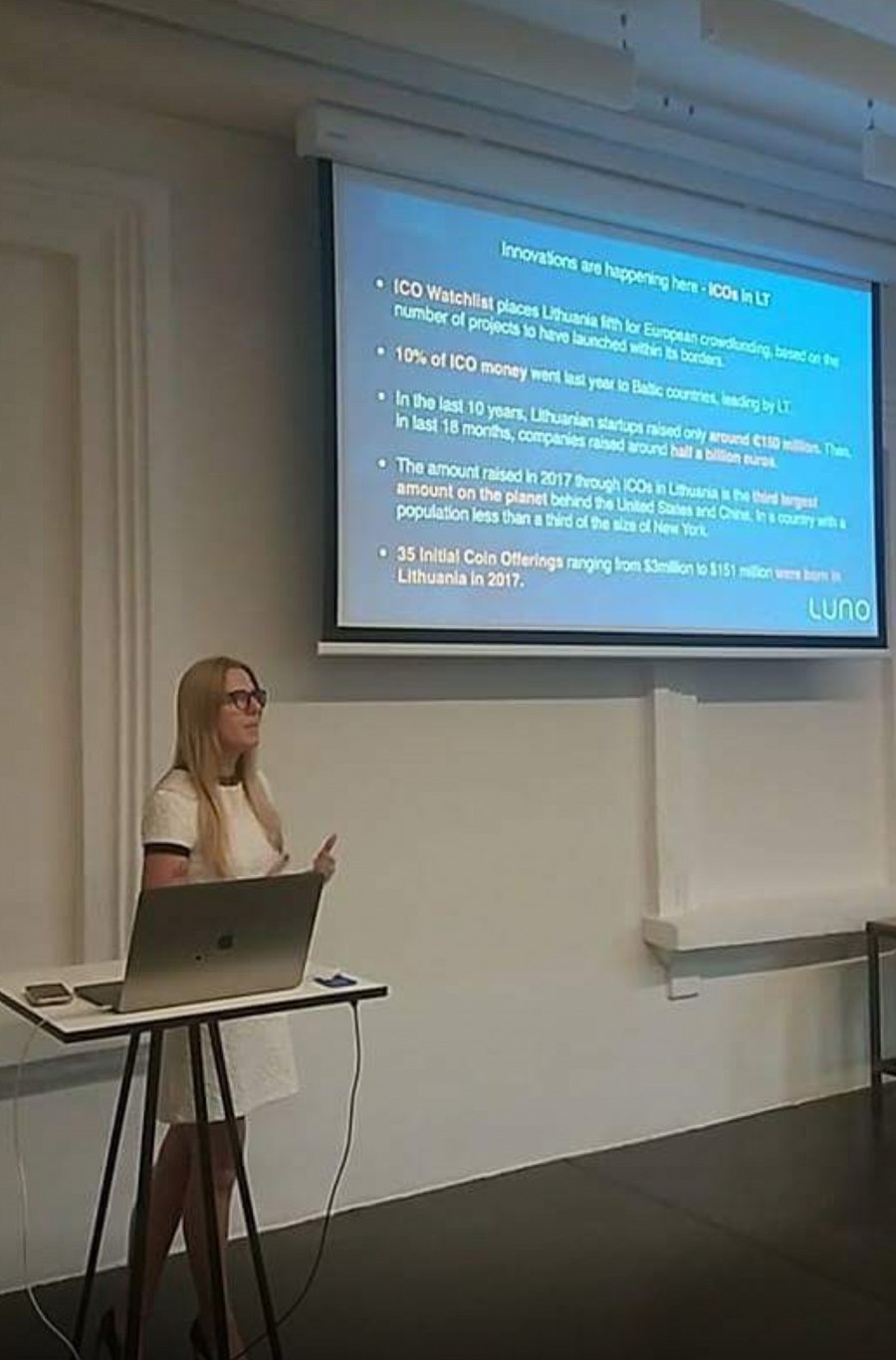 